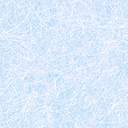 Holy Week at Home family retreat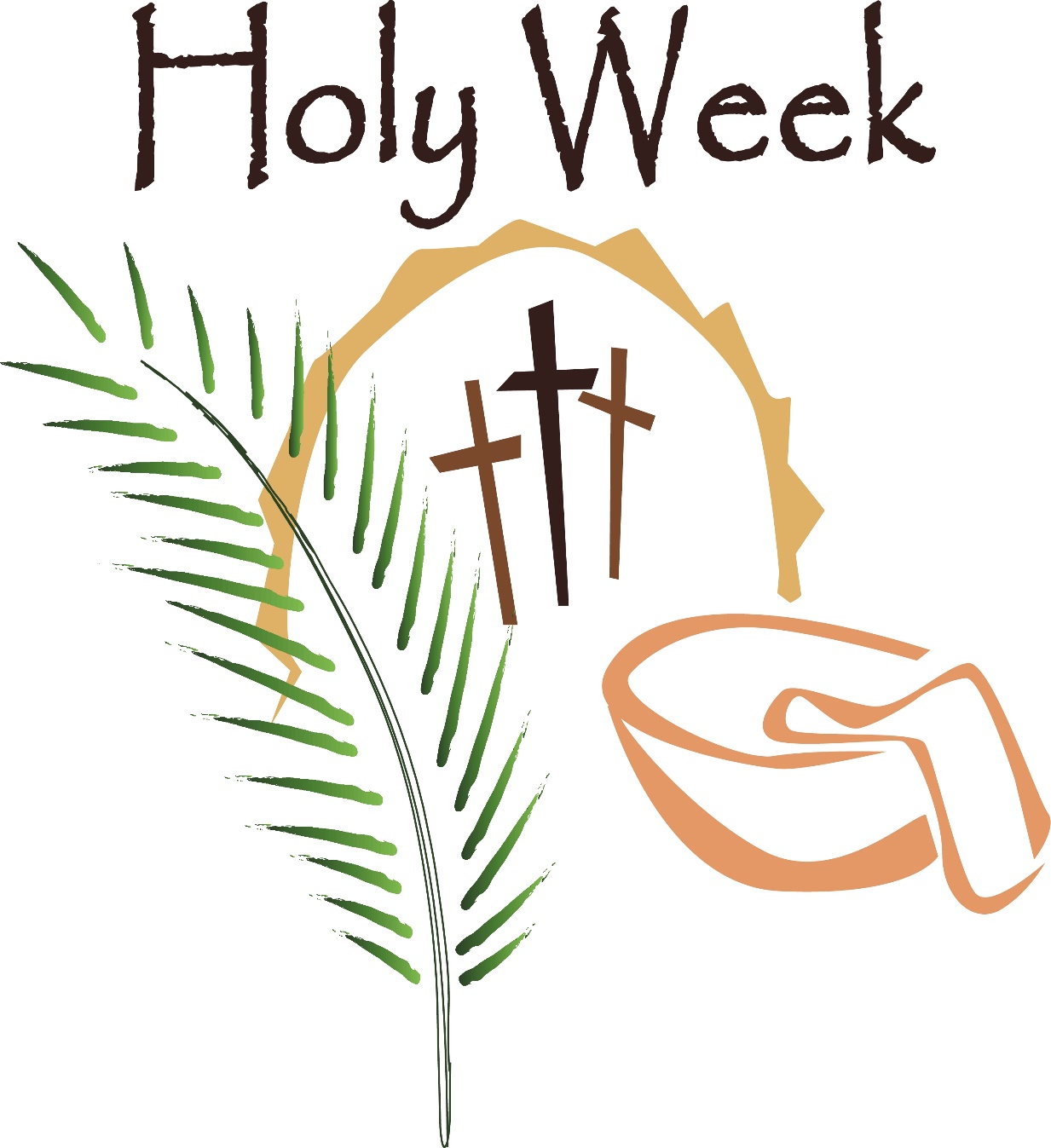 Holy Week 2020 is being celebrated amid extraordinary circumstances. It is important to follow the advice to stay at home in order to protect ourselves and each other from being infected with the Covid-19 virus. Therefore, as a way to observe Holy Week at home, we invite you and your family to enter into a Holy Week retreat using this booklet. On the next few pages, you will find Scripture verses, prayers and activities to help worship at home as a family.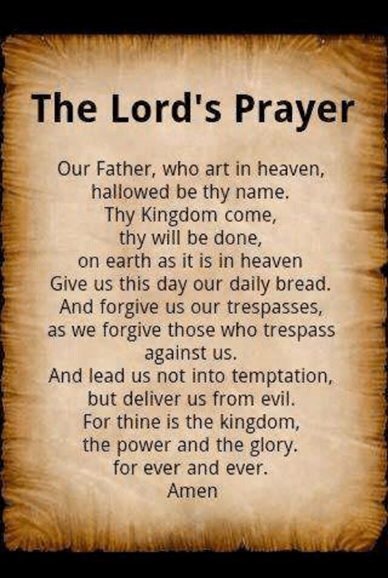 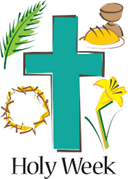 WHAT IS Holy Week?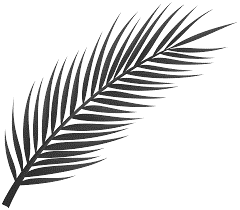 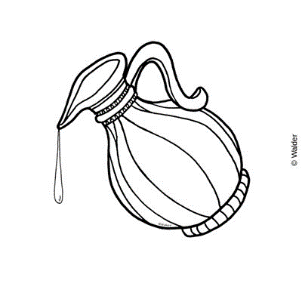 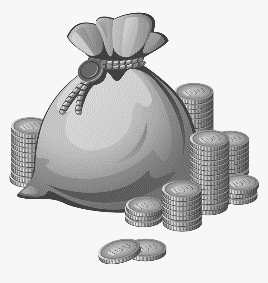 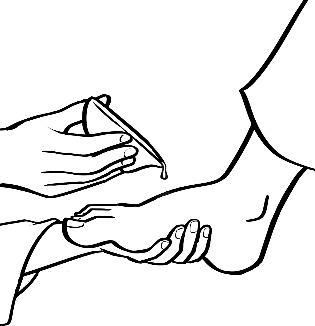 WHAT IS Holy Week?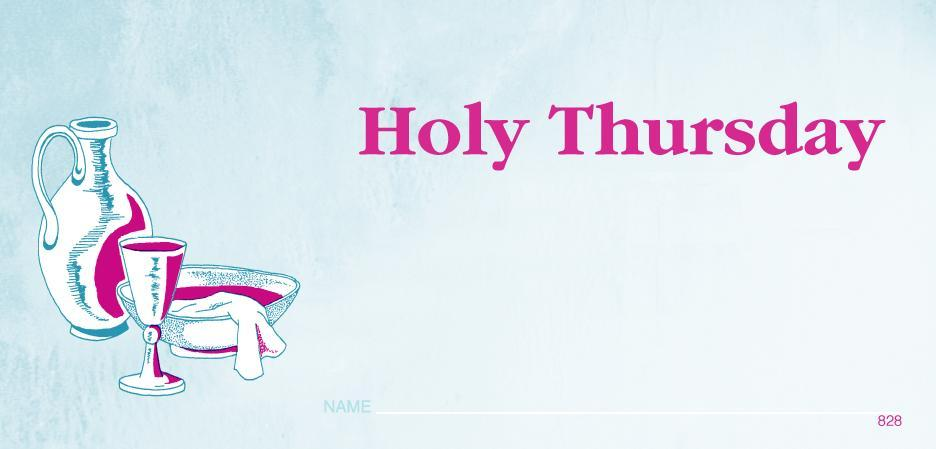 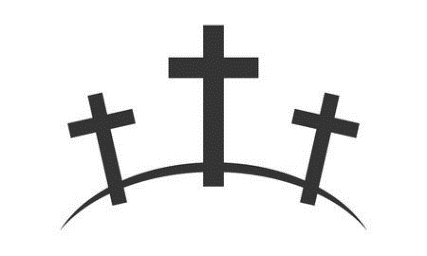 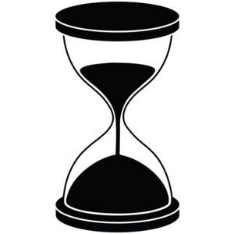 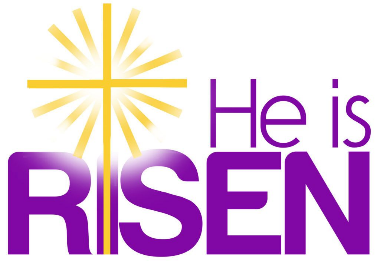 MAUNDY THURSDAY 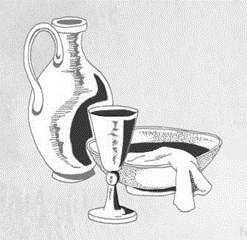 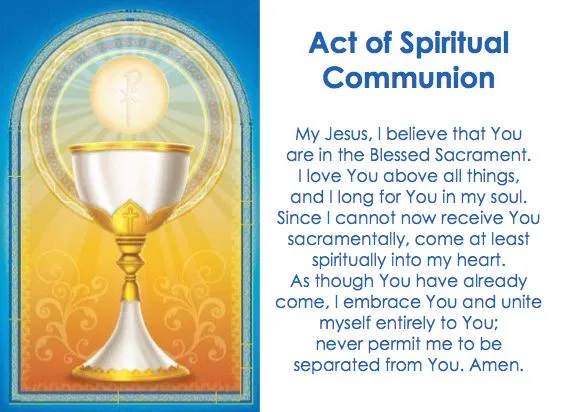  MAUNDY THURSDAY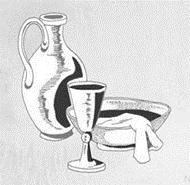 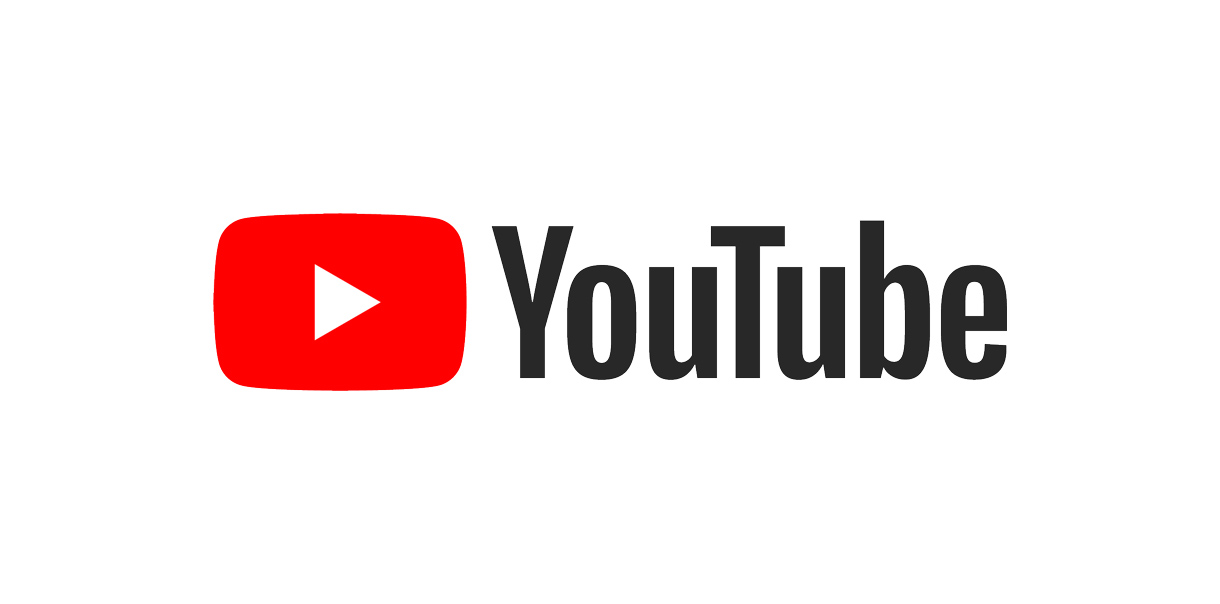 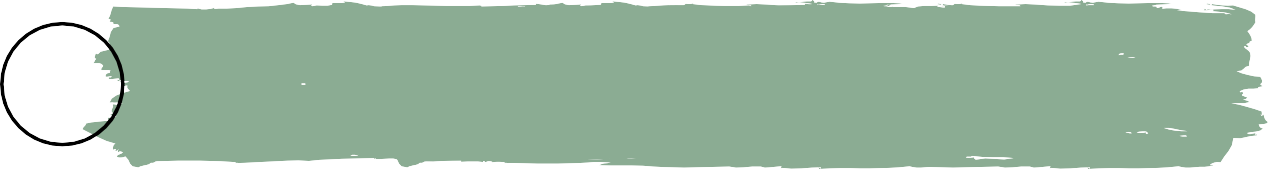 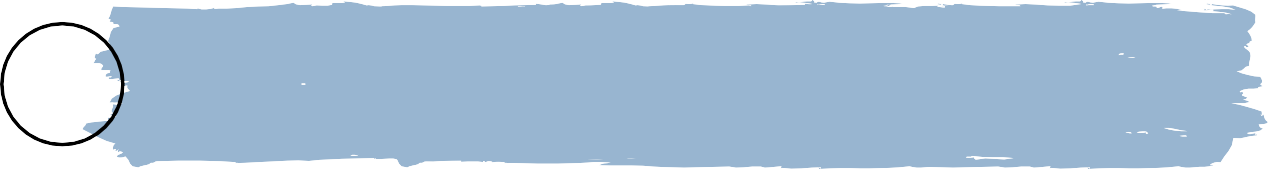 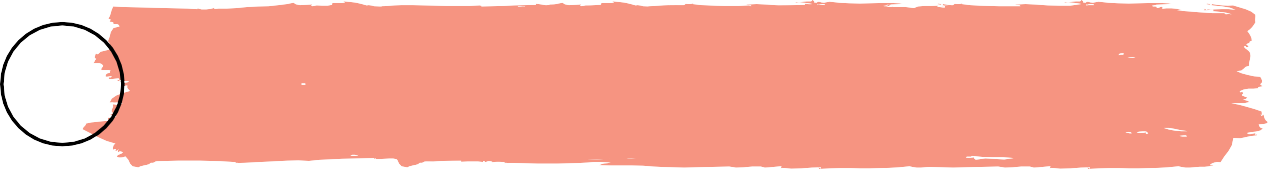 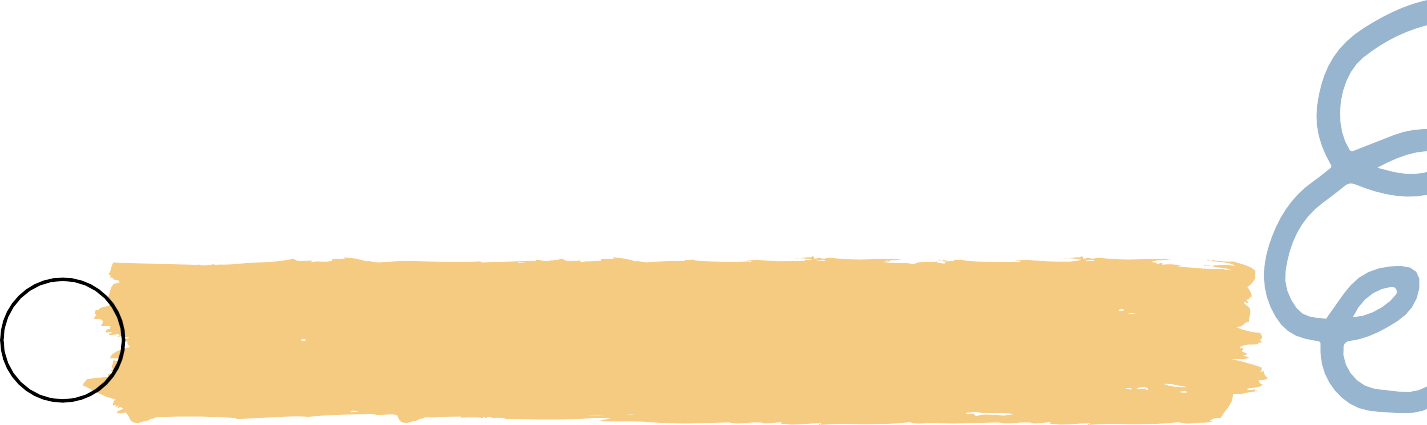 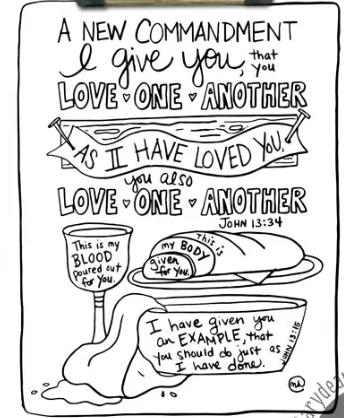 GOOD FRIDAY 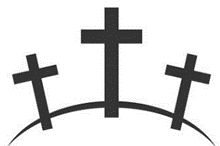  GOOD FRIDAY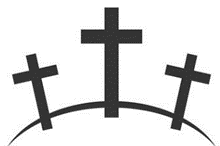 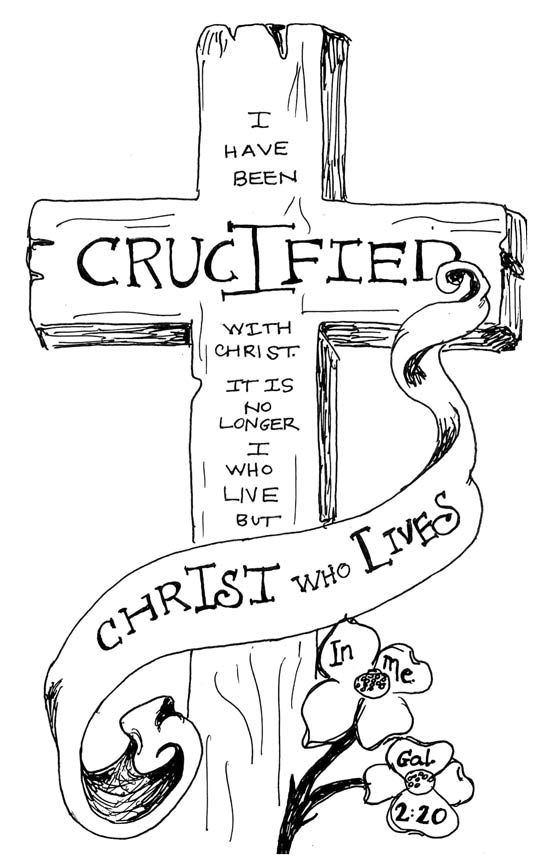 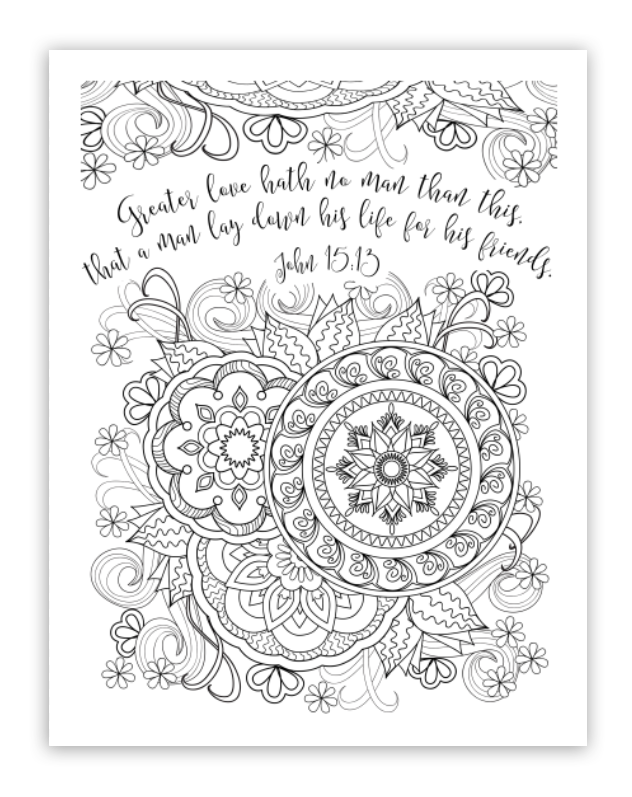 HOLY SATURDAY  HOLY SATURDAY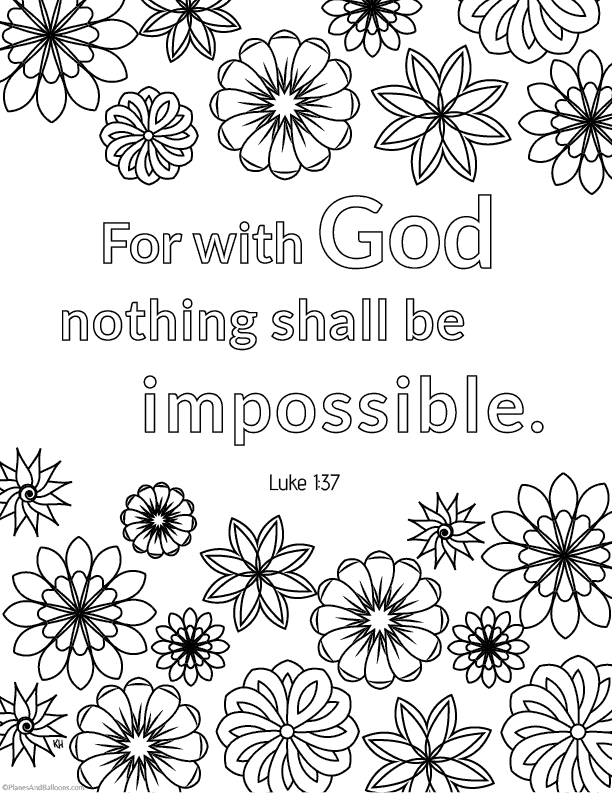 EASTER SUNDAY  EASTER SUNDAY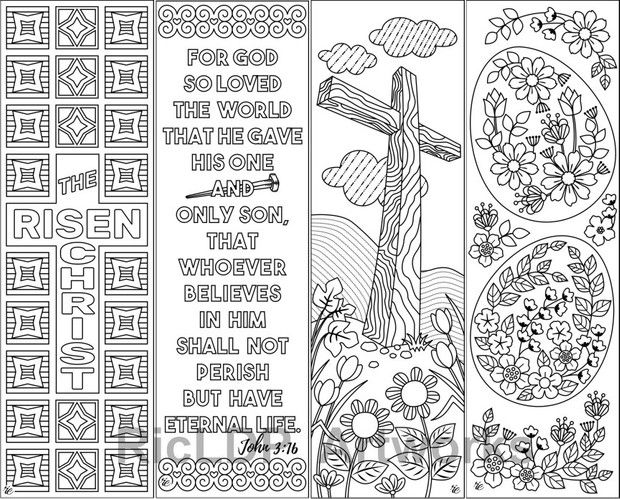 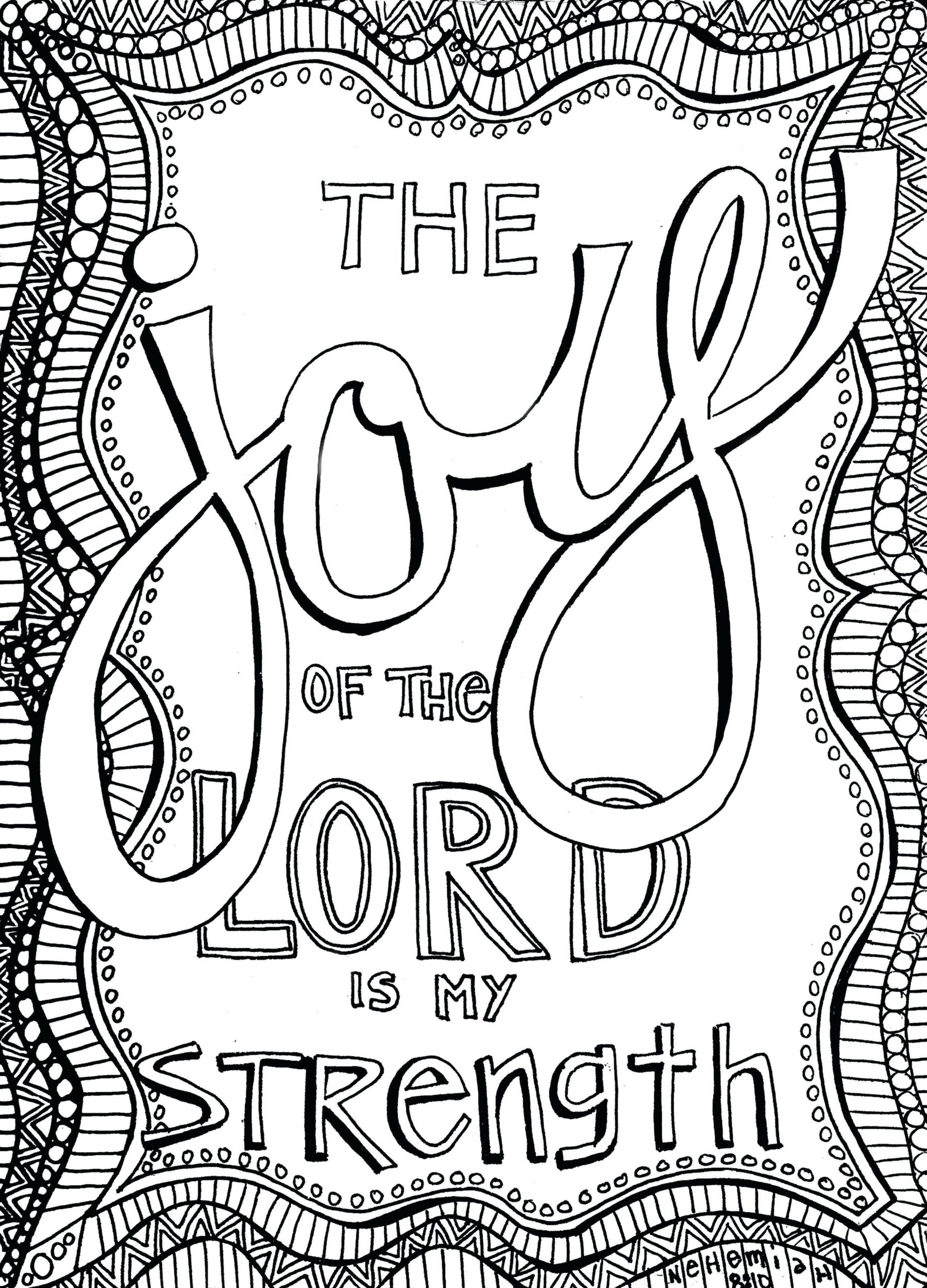 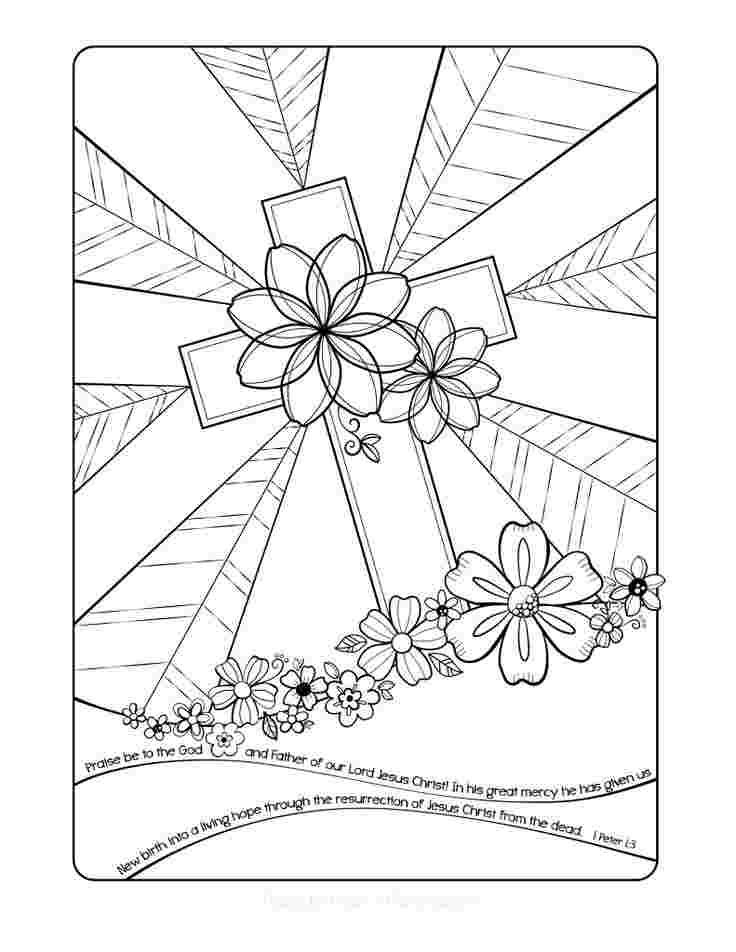 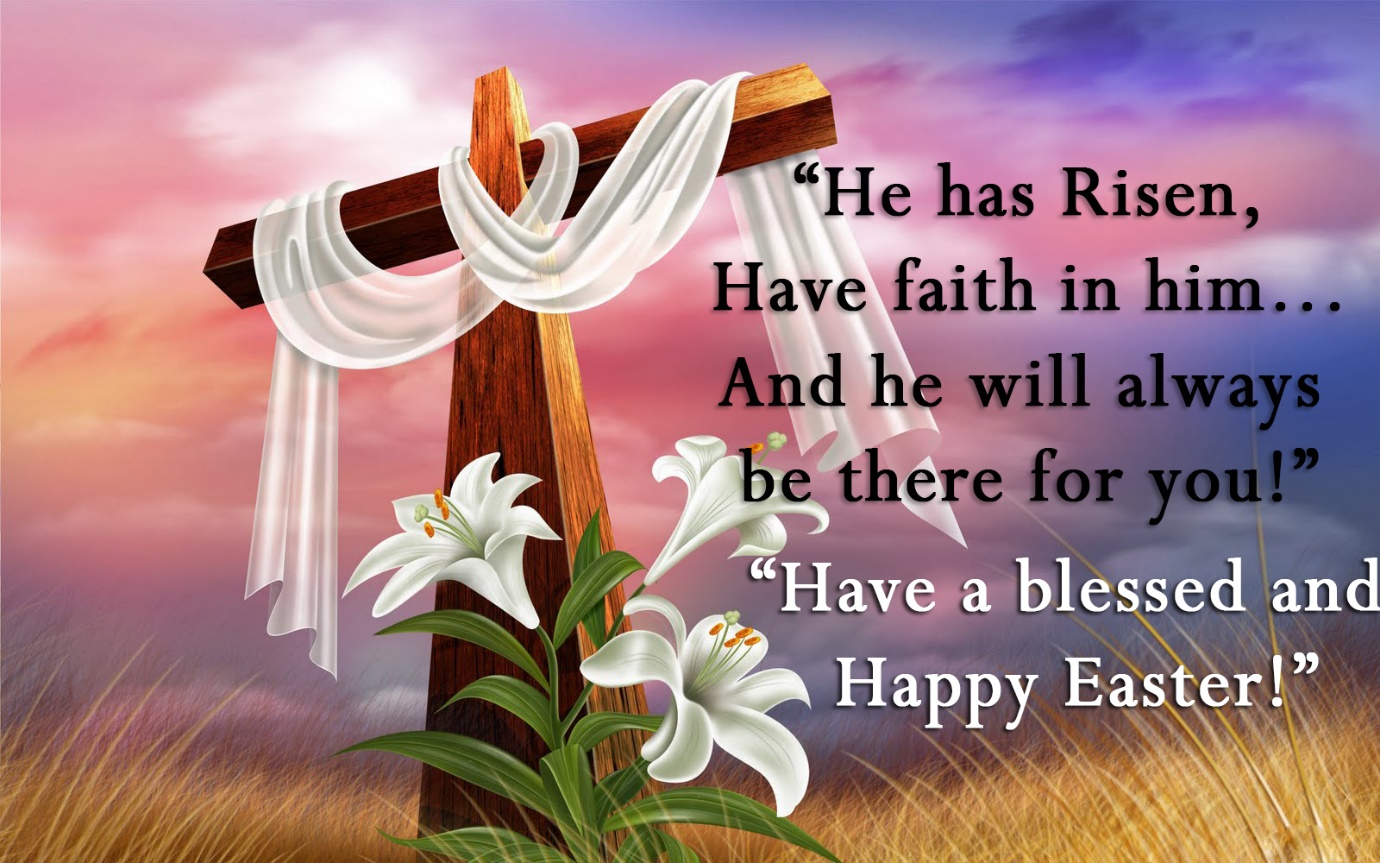 